CHAPTER 303-AVOCATIONAL-TECHNICAL INSTITUTES§2261.  Purpose(REPEALED)SECTION HISTORYPL 1979, c. 602, §3 (NEW). PL 1981, c. 693, §§3,8 (RP). §2261-A.  Intent(REPEALED)SECTION HISTORYPL 1979, c. 602, §3 (NEW). PL 1981, c. 512, §§13,14 (AMD). PL 1981, c. 693, §§3,8 (RP). §2261-B.  Educational opportunities for recipients of Aid to Families with Dependent Children(REPEALED)SECTION HISTORYPL 1981, c. 512, §15 (NEW). PL 1981, c. 693, §§3,8 (RP). §2262.  Definitions(REPEALED)SECTION HISTORYPL 1979, c. 602, §3 (NEW). PL 1981, c. 693, §§3,8 (RP). §2263.  Establishment of institutes; general duties and authority of State Board of Education(REPEALED)SECTION HISTORYPL 1979, c. 602, §3 (NEW). PL 1981, c. 1 (AMD). PL 1981, c. 690, §8 (AMD). PL 1981, c. 693, §§3,8 (RP). §2264.  Appointment of directors; salary range for directors; establishment of job titles and salary range; authority to change job title and salary range(REPEALED)SECTION HISTORYPL 1979, c. 602, §3 (NEW). PL 1981, c. 693, §§3,8 (RP). §2265.  Recommendation for funding levels; long range capital construction plan; maintenance repair and capital construction budget(REPEALED)SECTION HISTORYPL 1979, c. 602, §3 (NEW). PL 1981, c. 693, §§3,8 (RP). §2266.  Contingent account(REPEALED)SECTION HISTORYPL 1979, c. 602, §3 (NEW). PL 1981, c. 693, §§3,8 (RP). §2267.  Operation of courses on grades 13 and 14 levels; administration; tuition charges to students enrolled(REPEALED)SECTION HISTORYPL 1979, c. 602, §3 (NEW). PL 1981, c. 693, §§3,8 (RP). §2268.  State scholarships at the vocational-technical institutes(REPEALED)SECTION HISTORYPL 1979, c. 602, §3 (NEW). PL 1981, c. 690, §§9,10 (AMD). PL 1981, c. 693, §§3,8 (RP). §2268-A.  National Guard Scholarship Program(REPEALED)SECTION HISTORYPL 1981, c. 516 (NEW). PL 1981, c. 693, §§3,8 (RP). §2269.  Journeymen's examinations(REPEALED)SECTION HISTORYPL 1979, c. 602, §3 (NEW). PL 1981, c. 383, §§1-3 (AMD). PL 1981, c. 693, §§3,8 (RP). §2270.  Policemen at vocational-technical institutes(REPEALED)SECTION HISTORYPL 1979, c. 602, §3 (NEW). PL 1981, c. 693, §§3,8 (RP). The State of Maine claims a copyright in its codified statutes. If you intend to republish this material, we require that you include the following disclaimer in your publication:All copyrights and other rights to statutory text are reserved by the State of Maine. The text included in this publication reflects changes made through the First Regular and First Special Session of the 131st Maine Legislature and is current through November 1. 2023
                    . The text is subject to change without notice. It is a version that has not been officially certified by the Secretary of State. Refer to the Maine Revised Statutes Annotated and supplements for certified text.
                The Office of the Revisor of Statutes also requests that you send us one copy of any statutory publication you may produce. Our goal is not to restrict publishing activity, but to keep track of who is publishing what, to identify any needless duplication and to preserve the State's copyright rights.PLEASE NOTE: The Revisor's Office cannot perform research for or provide legal advice or interpretation of Maine law to the public. If you need legal assistance, please contact a qualified attorney.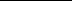 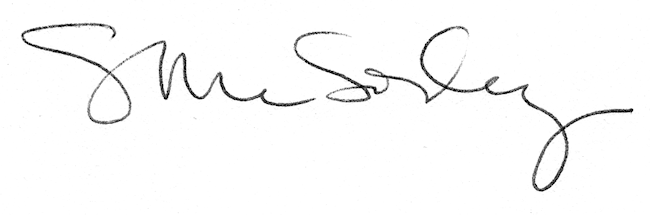 